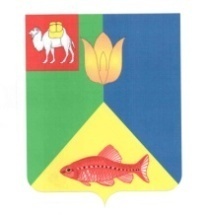 РОССИЙСКАЯ ФЕДЕРАЦИЯЧЕЛЯБИНСКАЯ ОБЛАСТЬГЛАВА КУНАШАКСКОГО СЕЛЬСКОГО ПОСЕЛЕНИЯКУНАШАКСКОГО МУНИЦИПАЛЬНОГО РАЙОНАПОСТАНОВЛЕНИЕот 13.11.2023 г.                                                                                                № 106Об утверждениисреднесрочного  финансового плана  Кунашакского сельского поселения    на 2024 -2026 годы.        В соответствии с положением о бюджетном процессе в Кунашакском сельском поселении утвержденным Решением Совета депутатов Кунашакского сельского поселения от 19.05.2021 года № 28    ПОСТАНОВЛЯЮ:     1. Утвердить среднесрочный финансовый план Кунашакского сельского поселения на 2024-2026 годы (приложение №1).     2. Представить среднесрочный финансовый план Кунашакского поселения на 2024-2026 годы в Совет депутатов Кунашакского сельского поселения в составе перечня документов к проекту бюджета Кунашакского сельского поселения на 2024 год.     3. Настоящее постановление вступает в силу с момента подписания.Глава Кунашакского сельского поселения:                                        Р.М.Нуриев                                                                                                  Приложение 1
                                                                                                                  к Постановлению                                                                                 № 106 от 13.11.2023 года    Среднесрочный  финансовый план  Кунашакского сельского поселения на 2024-2026 годытыс.руб.наименованиеКБКОчереднойфинансгод(прогноз)(2024)Очереднойфинансгод+1(прогноз)(2025)Очереднойфинансгод+2(прогноз)(2026)ИТОГО ДОХОДОВ15786,40014331,70014725,400В том числе:1. Налоговые доходы8370,0008695,4009066,000в т.ч.: НДФЛ182101020000000001003153,1003428,7003719,800 Земельный  налог182106060000000001103900,0003900,0003900,000 Налог на имущество физ. лиц182106010000000001101215,1001219,5001233,600 ЕСХН18210503000000000110101,800147,200212,600 Транспортный налог18210604000020000110--- Госпошлина18210800000000000110---2. Неналоговые доходыв т.ч.: Арендная плата за земельные участки00311105000000000120---Доходы от сдачи в аренду имущества00311105000000000120---Доходы от продажи земельных участков00311406000000000430---Платные услуги00311301995100000130Прочие неналоговые доходы00311705050100000180---Прочие доходы от использования имущества00311109045100000120---Итого налоговые и неналоговые доходы---3. Безвозмездные поступления775200000000000000007416,4005636,3005653,400Субвенция на выполнение  перед. полномочий77520230024000000150Дотация на выравнивание775202160011000001507073,8005636,3005659,400Межбюджетные трансферты77520240014100000150342,6000,0000,000РАСХОДЫ15786,40014331,70014725,400В том числе условно утвержденные расходыПо главным распорядителям средств бюджета15786,40014331,70014725,400ДЕФИЦИТ бюджетаВерхний предел муниципального долга на 1 января года, следующего за очередным финансовым годом418,500434,770453,300